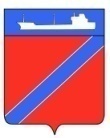 Совет Туапсинского городского поселения Туапсинского районаР Е Ш Е Н И Еот  26 апреля 2016 года	№  51.11город ТуапсеО внесении изменений в решение Совета Туапсинского городского поселения Туапсинского района от   03 февраля  2015 года № 32.4  «Об утверждении порядка предоставления дополнительных мер социальной поддержки граждан за счет средств бюджета Туапсинского городского поселения»	В соответствии с Федеральным законом от 06 сентября 2003 года         № 131- ФЗ «Об общих принципах организации местного самоуправления в Российской Федерации», Уставом Туапсинского городского поселения, принимая  во внимание ходатайство руководителей социально ориентированных некоммерческих организаций ветеранов и инвалидов, Совет Туапсинского городского поселения РЕШИЛ:	1. Внести в решение Совета Туапсинского городского поселения Туапсинского района от 03 февраля  2015 года № 32.4  «Об утверждении порядка предоставления дополнительных мер социальной поддержки граждан за счет средств бюджета Туапсинского городского поселения» следующие изменения:	в приложении к решению Совета Туапсинского городского  поселения раздел 2 «Порядок и размер предоставления дополнительных мер социальной поддержки, которые носят периодический характер» дополнить пунктом 9 следующего содержания:	«9. Дополнительные меры социальной поддержки в виде предоставления бесплатной подписки на отдельные периодические печатные издания отдельным категориям граждан	1.  Дополнительная  мера социальной поддержки в виде предоставления бесплатной подписки на отдельные периодические печатные издания (местные, краевые) представляется гражданам, постоянно проживающим и имеющим постоянную  регистрацию  на территории Туапсинского городского поселения, относящимся к категориям:- инвалиды Великой Отечественной войны и приравненные к ним лица;- участники Великой Отечественной войны; - участники ликвидации аварии на Чернобыльской АЭС; - инвалиды общего заболевания первой и второй групп;- жители блокадного Ленинграда;- бывшие несовершеннолетние узников концлагерей, гетто и других мест принудительного содержания, созданных фашистами и их союзниками в период Второй мировой войны;- вдовы участников и инвалидов Великой Отечественной войны; - жертвы политических репрессий; - граждане, которым присвоено звание «Почетный гражданин города Туапсе»;- руководители территориального общественного самоуправления Туапсинского городского поселения.	2. Дополнительная  мера социальной поддержки в виде предоставления бесплатной подписки на отдельные периодические печатные издания представляется гражданам из расчета одно печатное издание на заявителя независимо от количества имеющихся в семье или у гражданина категорий льгот.	3. Бесплатная подписка предоставляется дважды  в год, при оформлении полугодовой подписки на печатные периодические издания (газеты «Туапсинские вести», «Черноморье сегодня», «Кубанские новости», «Вольная Кубань» на основании списков граждан, относящихся к категориям, указанных в пункте 1. 	Основаниями для предоставления бесплатной подписки на отдельные периодические печатные издания являются следующие документы:	- заявление лица, имеющего право на бесплатную подписку на  отдельные периодические печатные издания в соответствии с настоящим Порядком	- ходатайство руководителей социально ориентированных некоммерческих организаций ветеранов и инвалидов, подтверждающее необходимость оказания адресной помощи.	4. Администрация Туапсинского городского поселения формирует реестр (списки) на оказание адресной дополнительной социальной помощи на бесплатную подписку на периодические печатные издания, производит оплату из средств местного бюджета в рамках муниципальной программы «Социальная поддержка граждан города Туапсе»	2. Опубликовать официально настоящее решение в средствах массовой информации и разместить на официальном сайте администрации Туапсинского городского поселения в информационно-телекоммуникационной сети «Интернет»	3. Настоящее решение вступает в силу со дня его официального опубликования. Председатель Совета Туапсинского городского поселения                                                    Е.А. Яйли Глава Туапсинскогогородского  поселения								   А.В. Чехов